Dear [First Name],It’s never been a better time to sell in [your area]! It’s a hot market now with homes selling quickly for top dollar.In fact, I recently sold a home in your neighborhood at [address] and wanted you to know there are more buyers than inventory. I currently have buyers looking, and there are not enough homes to show them. People want to live in this area right now!May I give you a quick five-minute price assessment to see what you could get for your home? There’s no obligation — just a few minutes of your time so that I can make you aware of the opportunities.Call my phone at [phone number], and we’ll set up a meeting!Best Regards,*hand signature*[Headshot]
[Name]
[Brokerage]
[Address]
[Email/Phone]
[Social Media Handles]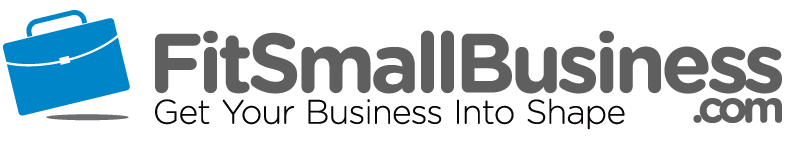 